臺南市美術館申請展報名表臺南市美術館－2022申請展展覽理念預計展出作品清單（本表若不敷使用，請自行增列）展覽空間規劃說明參展者資料表（若為聯展，請自行增加表格，每位參展者分別填寫。）附錄一　個人資料同意書個人資料提供同意書臺南市美術館（以下簡稱本館）取得您的個人資料，目的在於個人資料保護法及相關法令之規定下，依本館隱私權保護政策，蒐集、處理及利用您的個人資料，進行本館規劃之「申請展」徵件計畫相關工作及展覽活動。您可依您的需要提供以下個人資料：姓名、出生年月日、國民身分證統一編號、連絡方式（包括但不限於電話號碼、E-mail或居住地址）或其他得以直接或間接識別您個人之資料。 您同意本館以您所提供的個人資料確認您的身份、與您進行連絡、提供您本館各項徵件、展覽等相關服務及資訊，以及其他符合本館組織章程所定業務等特定目的，以及其他隱私權保護政策規範之使用方式。 您可依個人資料保護法第3條規定，就您的個人資料向本館：（1）請求查詢或閱覽（2）請求製給複製本（3）請求補充或更正（4）請求停止蒐集、處理及利用（5）請求刪除。但因（1）妨害國家安全、外交及軍事機密、整體經濟利益或其他國家重大利益（2）妨害本館執行業務所必需（3）妨害本館或第三人之重大利益，本館得拒絕之。您可自由選擇是否提供本館您的個人資料，但若您所提供之個人資料，經檢舉或本館發現不足以確認您的身分真實性或其他個人資料冒用、盜用、資料不實等情形，本館有權暫時停止提供對您的服務，若有不便之處敬請見諒。您瞭解此一同意書符合個人資料保護法及相關法規之要求，具有書面同意本館蒐集、處理及利用您的個人資料之效果。 此致
臺南市美術館立同意書人：　　　　　　　　　　　　　　　（簽章）身分證字號：中華民國　　　　　　年　　　月　　　日附錄二　授權切結書「臺南市美術館申請展」授權切結書（若為團體申請，請以申請人為代表）茲在此證明並聲明及擔保本人　　　　　　所策劃之　　　　　　　　　　（展覽名稱）申請「臺南市美術館申請展」之申請資料上所填資料及提供之相關附件均屬事實，且無抄襲剽竊之情事。日後若涉及違反著作權或其他法律規範，本人願負完全法律責任，若因違反著作權或其他法律規範致使臺南市美術館損失，本人願負完全賠償責任。本切結書自本人簽署日起生效，無時間限制。本切結書之權利義務，非經雙方書面同意，不得轉讓予第三人。本人保證不對臺南市美術館主張著作人格權。此致
臺南市美術館立切結書人：　　　　　　　　　　　　　　　（簽章）身分證字號：中華民國　　　　　　年　　　月　　　日申請空間□展覽室A　□展覽室A+工作坊□展覽室A　□展覽室A+工作坊流水號由本館填寫中文姓名立案團體請填團體名及聯絡人姓名。英文姓名生日立案團體請填立案日期。性別身分證字號立案團體請填核准立案字號，
並附立案證書影本。電話／手機電子信箱戶籍地址立案團體請填立案地址。立案團體請填立案地址。立案團體請填立案地址。立案團體請填立案地址。通訊地址得知申請資訊之管道：□本館官網或粉絲頁 □其他網站 □雜誌廣告 □親友告知 □其他得知申請資訊之管道：□本館官網或粉絲頁 □其他網站 □雜誌廣告 □親友告知 □其他得知申請資訊之管道：□本館官網或粉絲頁 □其他網站 □雜誌廣告 □親友告知 □其他得知申請資訊之管道：□本館官網或粉絲頁 □其他網站 □雜誌廣告 □親友告知 □其他得知申請資訊之管道：□本館官網或粉絲頁 □其他網站 □雜誌廣告 □親友告知 □其他身分證或立案證書影印本流水號由本館填寫臺南市美術館2022年申請展展覽計畫書申請者：展覽名稱：申請日期：臺南市美術館2022年申請展展覽計畫書申請者：展覽名稱：申請日期：臺南市美術館2022年申請展展覽計畫書申請者：展覽名稱：申請日期：展覽名稱展覽理念／創作理念展覽理念／創作理念編號作品圖創作者姓名作品名稱創作年份作品媒材作品尺寸(貼上圖片)請以圖面模擬預定之展場規劃，可手繪掃描。下列規劃圖僅供參考，擇一合適方式說明即可。此項目主要提供委員評估作品數量、配置是否合理，請概略列出預計之配置方式，詳細規劃圖於獲選後另行提供即可。空間規劃圖請另提供電子檔於光碟內。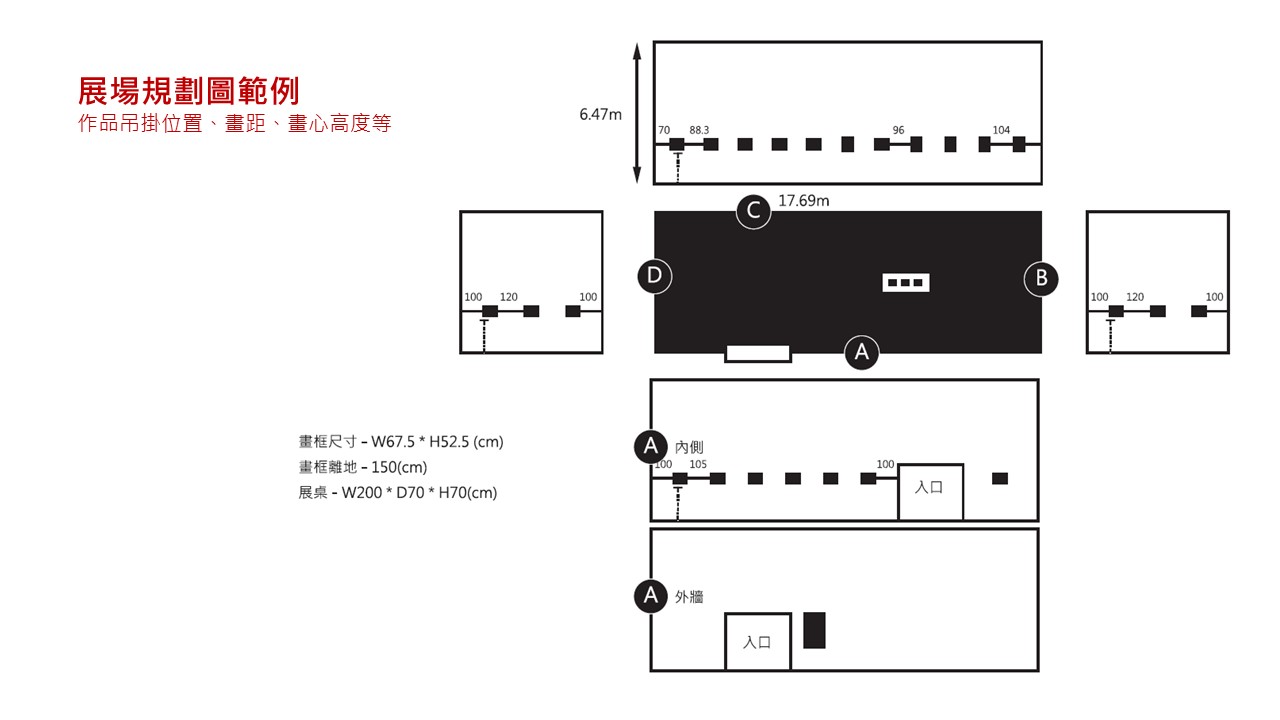 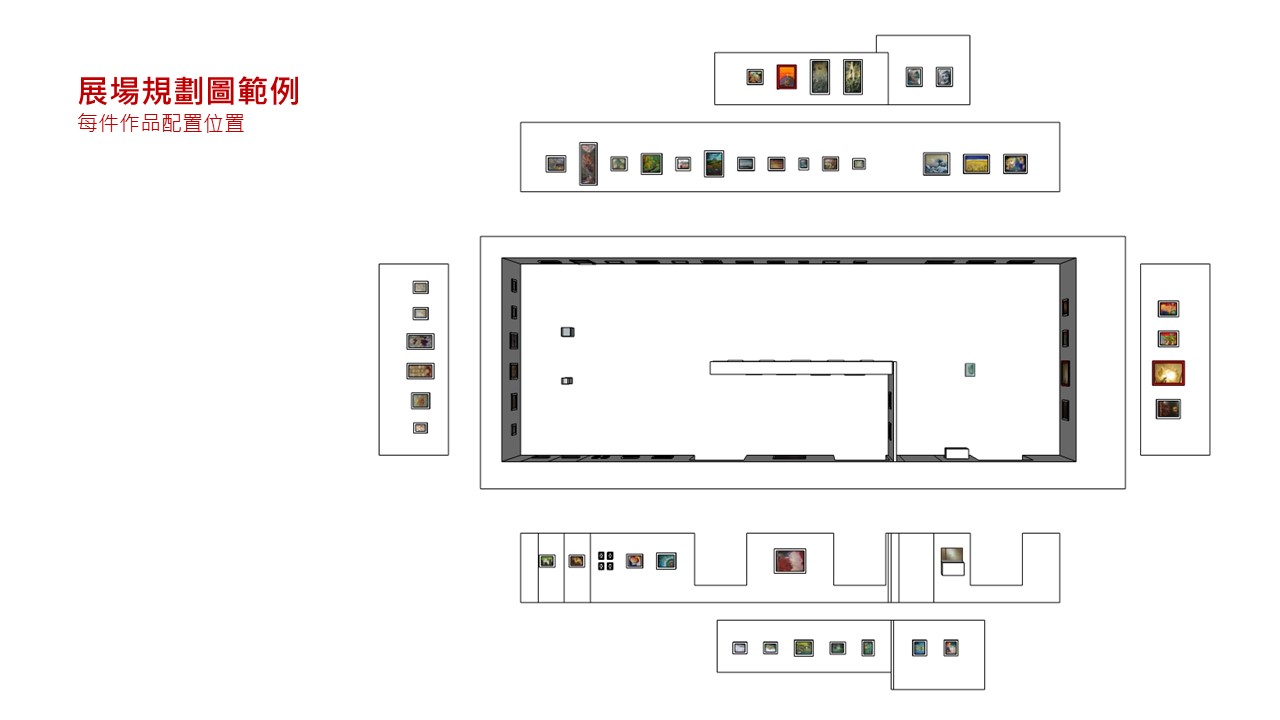 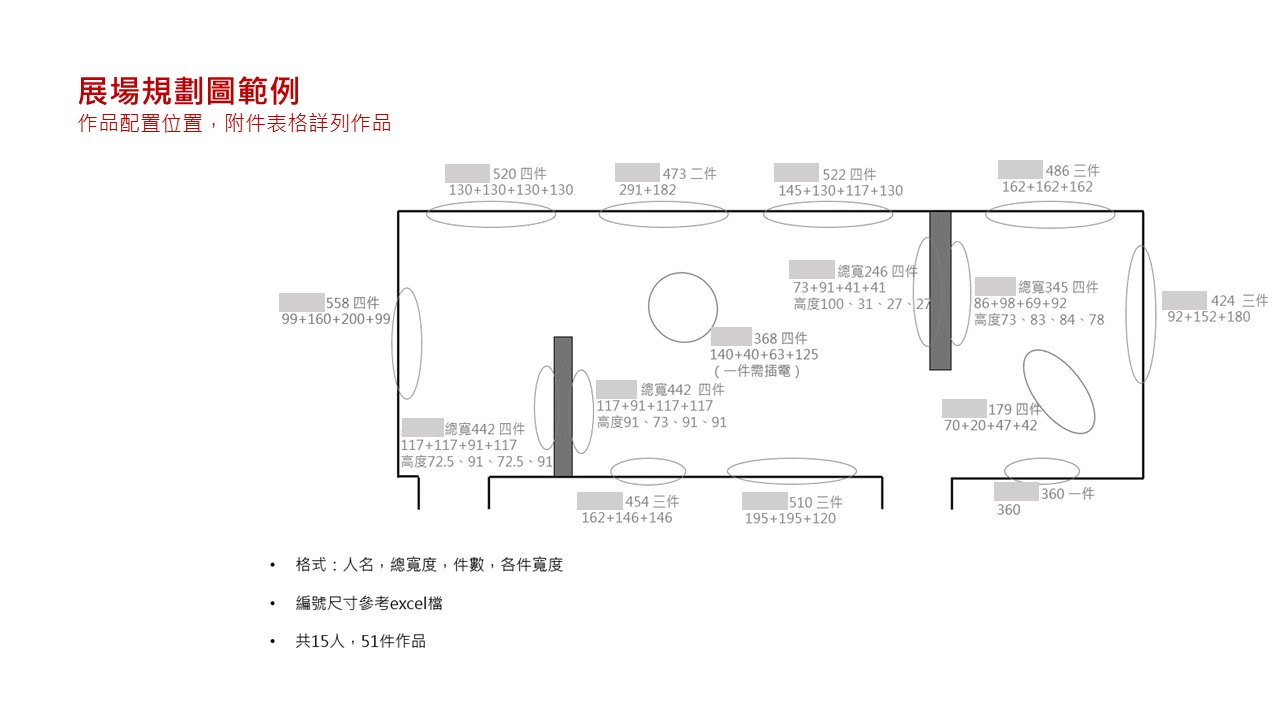 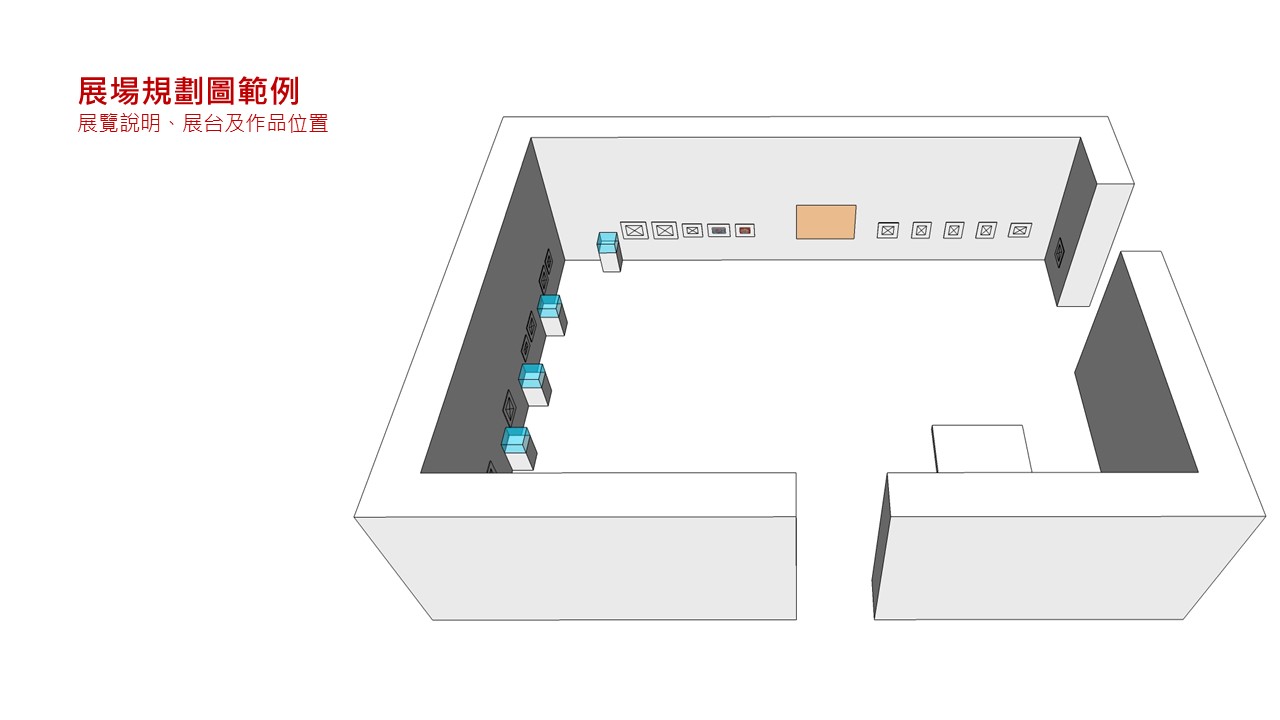 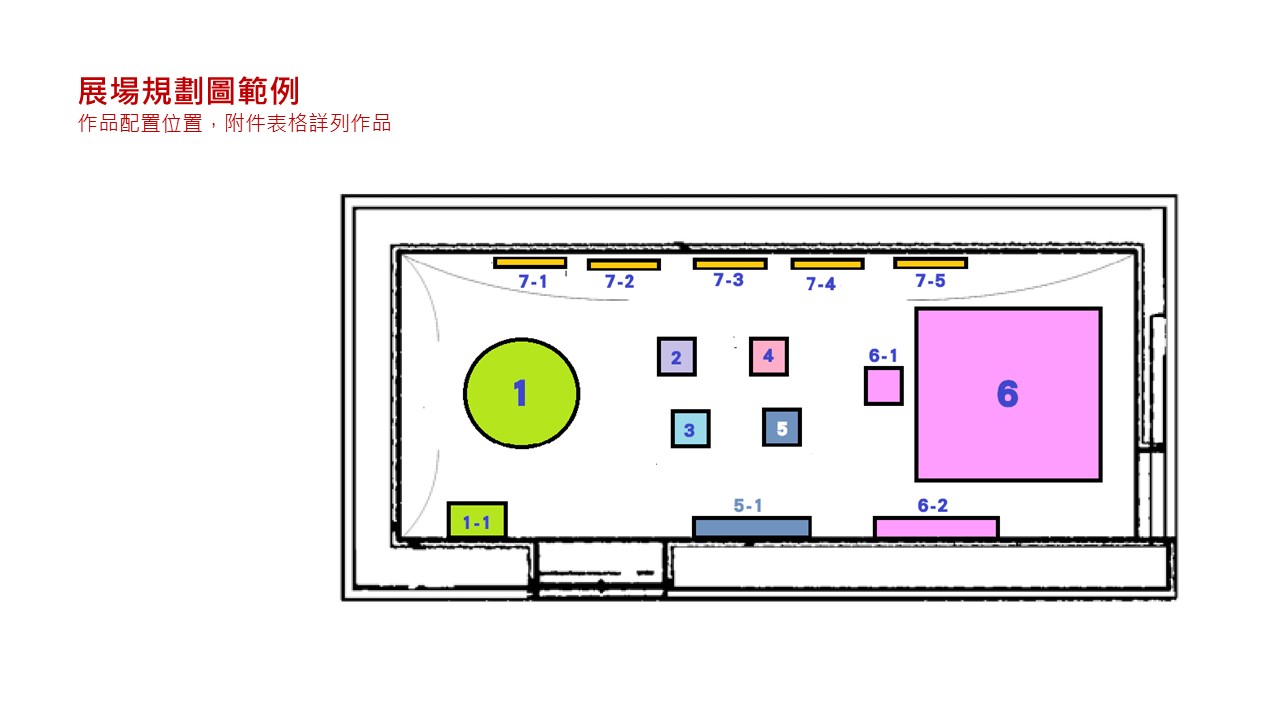 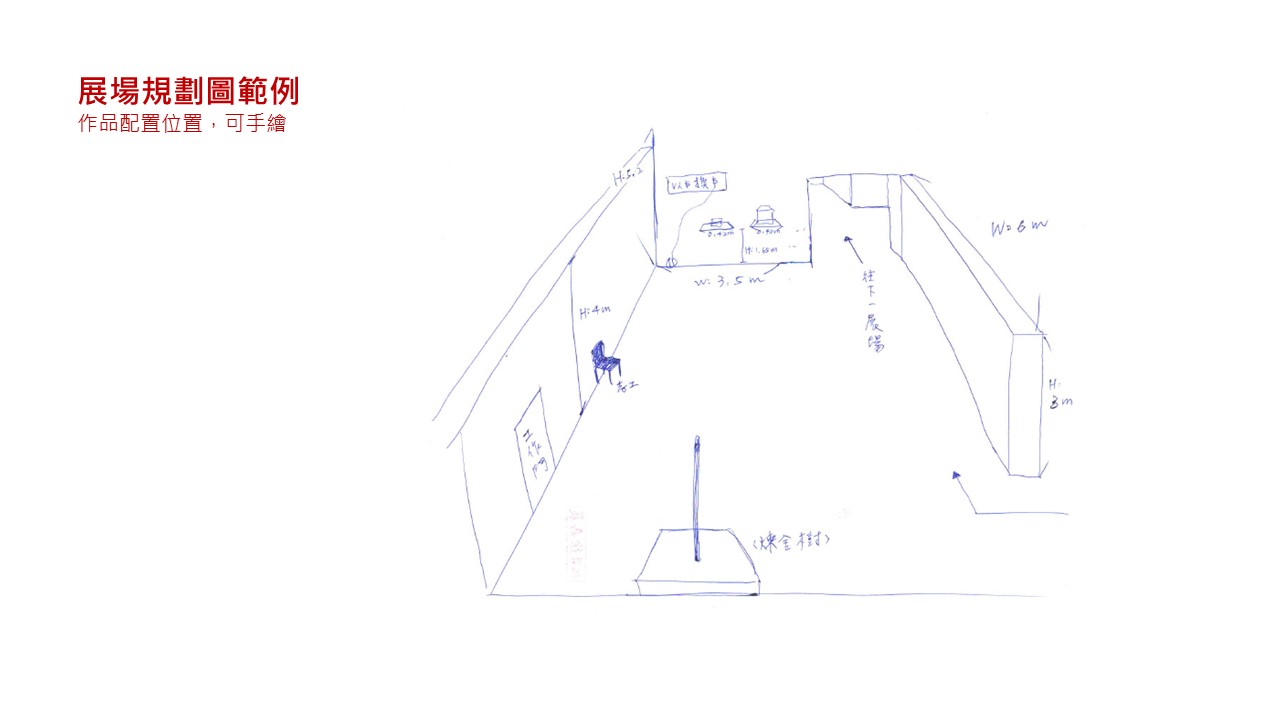 姓名姓名（中文）（中文）（英文）（英文）現職現職學歷及經歷起訖時間起訖時間學校／機構名稱學校／機構名稱主修／工作內容學歷及經歷學歷及經歷學歷及經歷重要展覽經歷